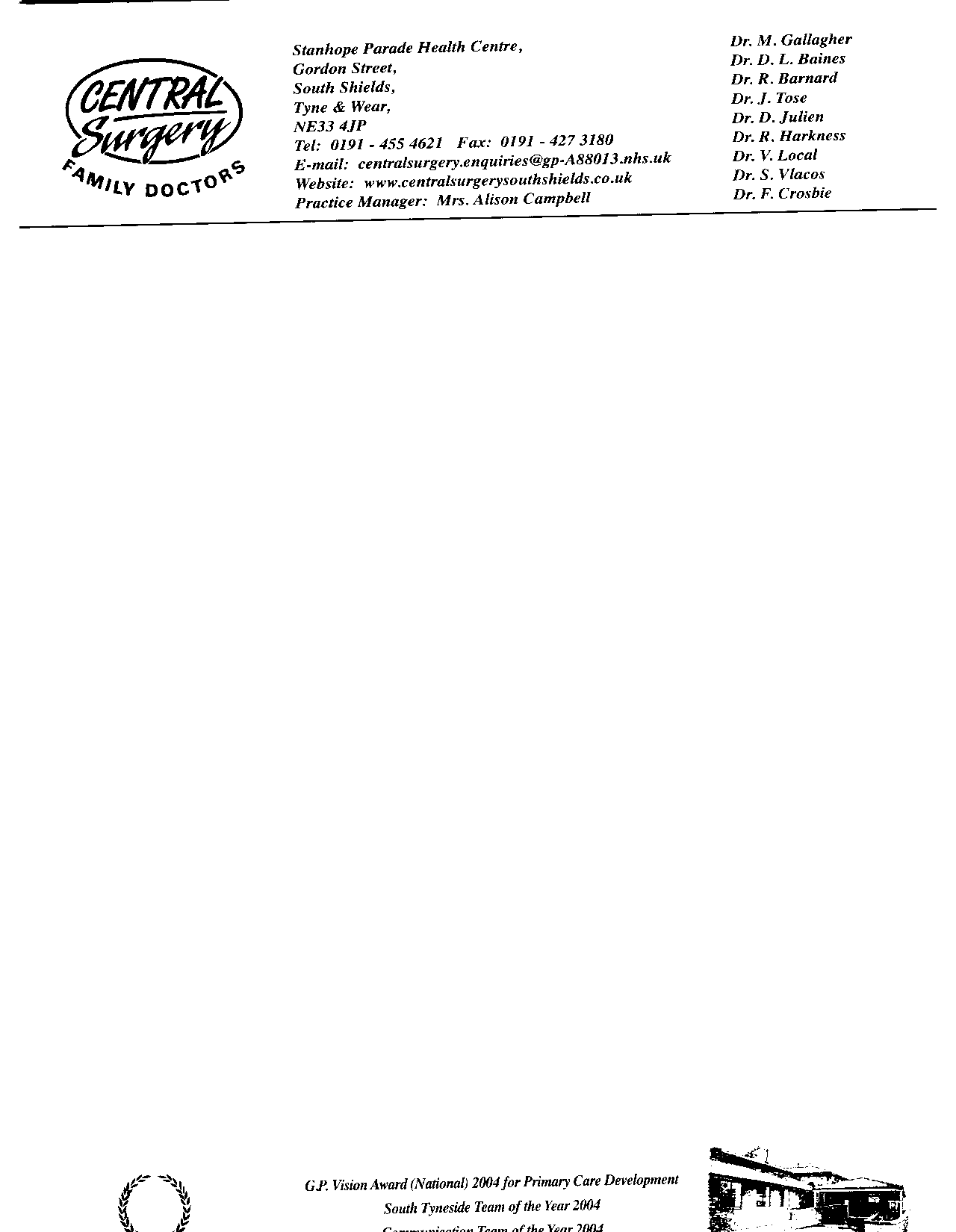 Friends and Family Test  - Responses January 2016We received a total of 9 responsesQuestion asked was – How likely are you to recommend our GP practice to friends and family if they needed similar care or treatment?Responses:Extremely Likely		8Likely				1Neither likely or unlikely	0Unlikely		  	0 Extremely unlikely		0 Below are some of the comments out of these 9 formsPositiveTreated well by staff. Very good.Perfection cannot be improvedDon’t think you could. 1st class service in all ways and has been so for at lease last 30 years (since Dr Gallaghers arrival)!No my doc is Dr Local and I really love her she is the best and reception is great, so polite.NegativeIt is difficult to get through on the phone in the morning to make appt, if not well don’t always feel up to going online, could give appointments for following dayAll responses are available upon request.